curs 2019-2020avaluació diagnòstica educació primàriacompetència comunicativa: llengua castellanaexpresión oralNombre y apellidosGrupoinstruccionesEn esta prueba tendrás que hablar sobre el tema que se te propone siguiendo los pasos siguientes:primero, has de leer el enunciado de la actividad;después, has de completar la tabla para planificar tu exposición;finalmente, has de exponer el tema ante algunos de tus compañeros.Has de procurar:dirigirte correctamente a las personas que te escuchan;hablar con claridad, con un tono de voz y una postura adecuados;utilizar un vocabulario variado;desarrollar el tema de manera ordenada y completa.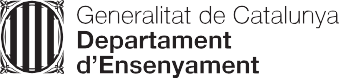 Expresión oralLos tres personajesObserva las imágenes. Deberás inventarte una historia con los tres personajes como protagonistas.A continuación, tienes una tabla que te ayudará a planificar tu exposición. Complétala con pequeñas anotaciones que te servirán de guion para después explicar el tema a tus compañeros/as.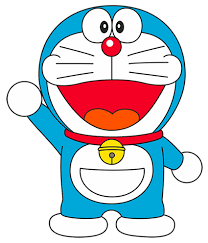 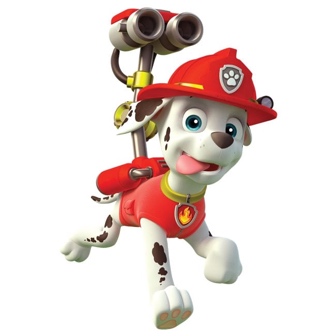 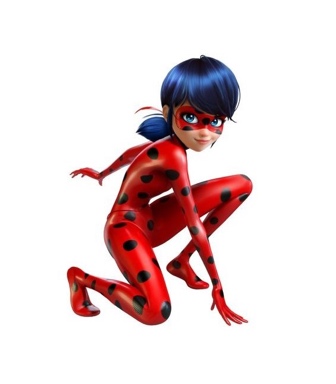 ¿Cuál es el título de tu historia?¿Dónde y cuándo pasa la historia?¿Quiénes son los protagonistas?¿Cómo empieza la historia?¿Qué pasa después?¿Cómo acaba la historia?